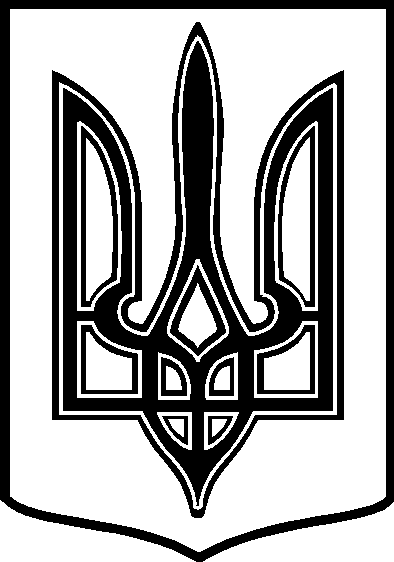 УКРАЇНАТАРТАЦЬКА СІЛЬСЬКА РАДАЧЕЧЕЛЬНИЦЬКОГО РАЙОНУ ВІННИЦЬКОЇ ОБЛАСТІ РІШЕННЯ № 30008.11.2018 року                                                                                    21 сесія 7 скликанняс. ТартакПро передачу безкоштовно у власністьземельної ділянки та затвердженнятехнічної документації  із землеустроющодо встановлення ( відновлення ) меж земельної ділянки в натурі ( на місцевості )для оформлення права власності( по спадщині )    Розглянувши технічну документацію із землеустрою щодо встановлення меж земельної ділянки в натурі ( на місцевості ) для оформлення права власності для будівництва і обслуговування жилого будинку,  господарських будівель і споруд                                                    сільська рада ВИРІШИЛА:1. Згідно ст. ст. 12,  40, п. г 81, 116, 118, 120, 121 Земельного кодексу України ,  ст.. 16 Закону України «Про державний земельний кадастр» затвердити матеріали технічних документацій із землеустрою щодо встановлення меж земельних ділянок в натурі ( на місцевості ) для оформлення права власності для будівництва і  обслуговування жилого будинку,  господарських будівель і споруд громадянці:  Мироненко О. І.2. Передати у  власність земельну ділянку громадянці : - Мироненко Ользі Іванівні - площею  0,2500 га, в т. ч. 0,2500 га (кадастровий номер земельної ділянки 0525086400:01:002:0253 )  для будівництва і обслуговування жилого будинку, господарських  будівель і споруд за адресою:  с.Тартак, вул. Підгаєцького, буд. № 42 3. Землевпорядній службі внести зміни в земельно-облікову  документацію. 4. Громадянці  Мироненко О. І. дотримуватися   вимог   ст.    91 Земельного    кодексу    України.5. Контроль за виконанням даного рішення покласти на постійну комісію з питань охорони  довкілля,  раціонального використання земель та земельних  відносин ( голова  комісії –  П. В. Поліщук ).Сільський голова:                                                                                                 В. В. Демченко    